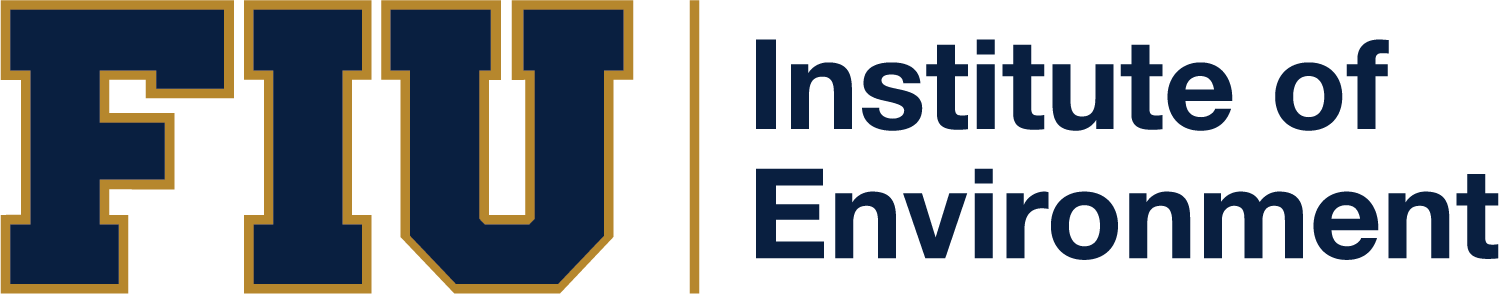 Tropical Conservation Internship Spring 2022 Application FormThe Tropical Conservation Internship Program is seeking 10 outstanding undergraduate students to participate in multiple research and hands-on training internship opportunities offered at our partnered organizations during the Fall 2022 semester. Qualified students should possess an interest in conservation of plants and/or animals, and have basic knowledge of ecological research principles and procedures. Students must be self-motivated and willing to assist in research and work related duties. Participants must enroll in a 0 credit internship course in your department and prepare a professional presentation upon project completion. Interested applicants should submit a letter of intent, resume/CV, and one letter of recommendation along with this application form. A $2,000 Fellowship Award will be provided to recipients in increments throughout the internship period. Please note that you will need to dedicate at least 12 hours per week on your internship project (some time may be spent off-site) and follow all Covid-19 related protocols at the individual internship site.GENERAL INFORMATION Name: ___________________________________________________________________________Address: __________________________________________________________________________ City: _____________________________ 	State: ___________ 	Zip Code: ______________Phone: ___________________________	Email: ____________________________________Major: ___________________________		Career Goal________________________________Year in Study: _______________	GPA: ____/____    Panther ID:  ______________________INTERNSHIP INFORMATIONPlease order from 1-4 your top internship site and project areaSite: _________________________________		Project: ____________________________________Site: _________________________________		Project: ____________________________________Site: _________________________________		Project: ____________________________________Site: _________________________________		Project: ____________________________________Due date: December 20 at 11:59 pm.  Send all materials to environment@fiu.edu with subject line: Spring 2022 Tropical Conservation Internship. For additional information, please visit the internship website or contact environment@fiu.edu with any questions or concerns.